Lightly Row		     	      		    	     			     
    E0	A2       A2	      A3	   A1     A1	       A0      A1      A2      A3	        E0      E0      E0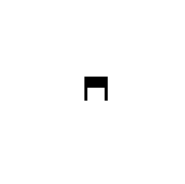 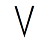 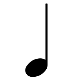 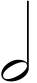 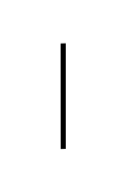    				    				     				      
    E0      A2      A2      A2		     A3      A1      A1      A1		      A0      A2     E0      E0		      A2      A2      A2				  			       				        
    A1      A1      A1       A1		     A1      A2      A3	       A2       A2      A2      A2	        A2      A3       E0 				  				  			     	    
    E0	A2      A2      A2		     A3      A1      A1      A1		     A0      A2      E0      E0		      A2      A2      A2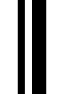 